BEZIRKSVERBAND JENNERSDORF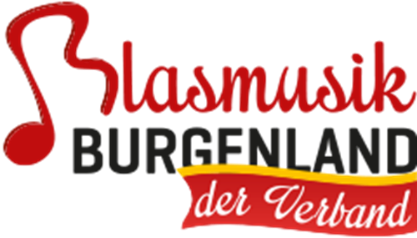 An alleMitgliedsvereine desBurgenländischen BlasmusikverbandesE I N L A D U N Gzum BEZIRKSMUSIKERTREFFEN mit MARSCHMUSIKBEWERTUNGam Samstag, 22. Juni 2024 in Mühlgraben am SportplatzPROGRAMMVorläufiger Ablauf:	17:00 Uhr 	Eintreffen der teilnehmenden Kapellen und Möglichkeit         		                             zur Probe am Sportplatz	18:00 Uhr	Marschmusikbewertung	Anschließend	Empfang der Gastkapellen, Festakt & gemeinsames Spiel, Bekanntgabe der Ergebnisse	Anschließend	Musikalischer AusklangHinweis: Die genaue Startzeit kann sich noch geringfügig ändern je nach angemeldeten Kapellen.  Gemeinsame Stücke für den Festakt:Musikus Fanfare	Reinhold Buchas83 Regimentsmarsch	Gustav FeiferBurgenländische Landeshymne	Peter ZaunerAnbei der Online-Link für die Anmeldung:https://oebvonline.blasmusik.at/Register?Token=0c5ba78e-0620-4e5b-9b48-0194c6d5228aAnmeldeschluss ist der 31.05.2024DANKE, dass Sie uns helfen, zeitgerecht zu planen.Für den Bezirksverband JennersdorfTobias Winter				Stephanie Klein			Franz UngerBezirkskapellmeister			Bezirksobfrau				Bezirksstabführer